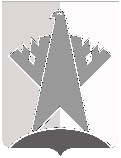 ДУМА СУРГУТСКОГО РАЙОНАХанты-Мансийского автономного округа - ЮгрыРЕШЕНИЕ«30» июня 2022 года                                                                                                          № 314-нпа    г. СургутДума Сургутского района решила:1. Внести в решение Думы Сургутского района от 23 сентября 2015 года 
№ 749-нпа «Об утверждении Порядка управления и распоряжения имуществом, находящимся в муниципальной собственности Сургутского района» следующие изменения:пункт 2 статьи 1 главы 1 приложения к решению изложить в следующей редакции:«2. Имущество, принадлежащее на праве собственности Сургутскому району (далее - муниципальное имущество), является муниципальной собственностью.»; в пункте 1 статьи 2 главы 1 приложения к решению слова «муниципального образования Сургутский район» заменить словами «Сургутского района», слова «(далее - Сургутский район)» исключить;пункт 3 статьи 21 главы 3 приложения к решению изложить в следующей редакции:«3. Для определения целесообразности (пригодности) дальнейшего использования муниципального имущества, возможности и эффективности его восстановления, а также для оформления документации при выбытии указанных объектов в Департаменте, учреждении, на предприятии создается постоянно действующая комиссия по поступлению и выбытию активов (далее - комиссия), которая назначается приказом директора Департамента, предприятия, учреждения.»;абзац второй пункта 7 статьи 21 главы 3 приложения к решению изложить в следующей редакции:«1) заверенную копию приказа о создании постоянно действующей комиссии по поступлению и выбытию активов;»;абзац второй пункта 10 статьи 21 главы 3 приложения к решению изложить в следующей редакции:«1) заверенную копию приказа о создании постоянно действующей комиссии по поступлению и выбытию активов;».2. Решение вступает в силу после его официального опубликования (обнародования).О внесении изменений в решение Думы Сургутского района от 23 сентября 2015 года № 749-нпа «Об утверждении Порядка управления и распоряжения имуществом, находящимся в муниципальной собственности Сургутского района»Председатель Думы Сургутского районаВ.А. Полторацкий«30» июня 2022 годаИсполняющий полномочия главы Сургутского районаМ.Э. Нигматуллин «30» июня 2022 года